KLASA 6PPP Zapraszam do zabawy słowem. Zaproponuj ją również rodzeństwu lub rodzicom.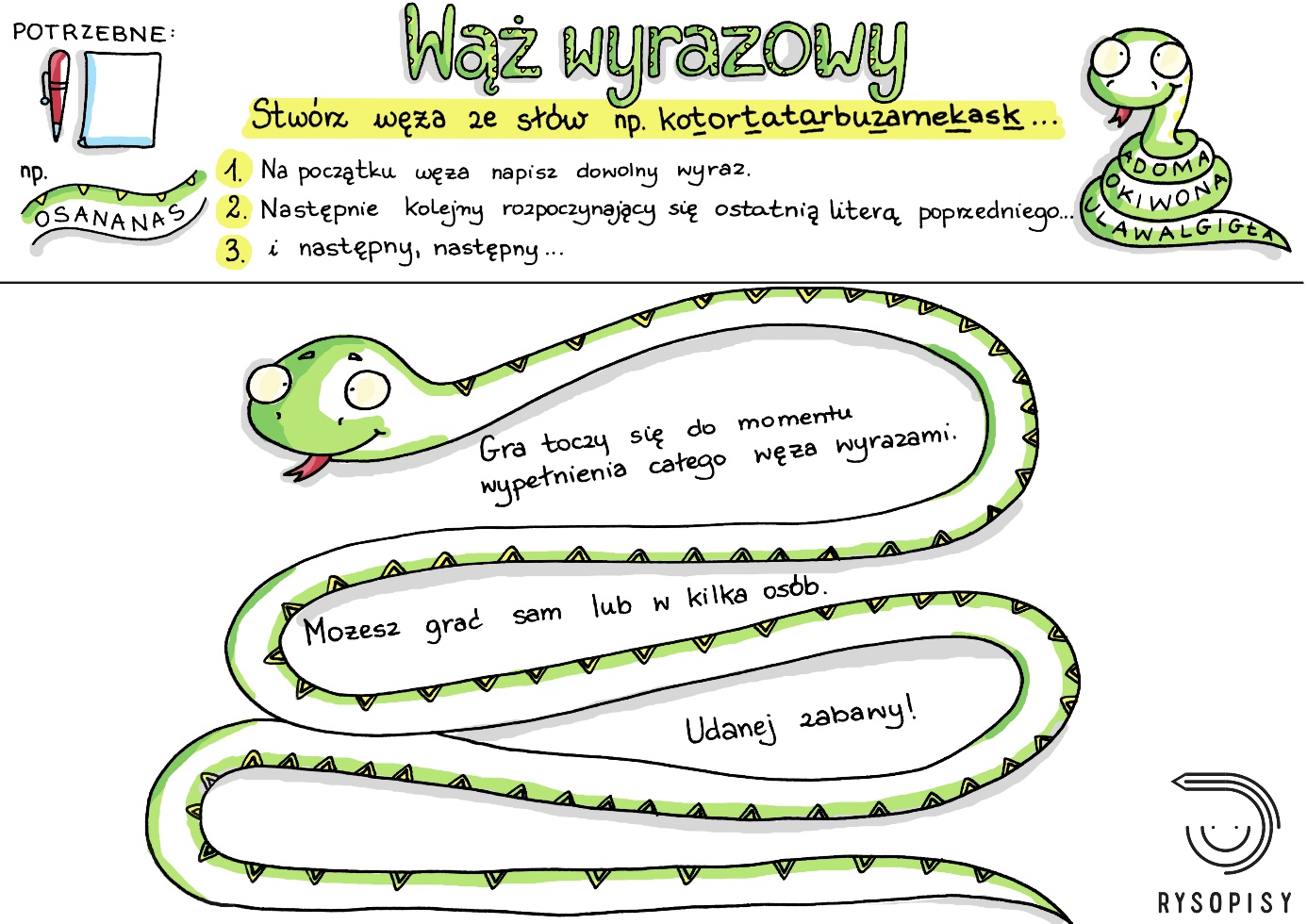 MatematykaTemat: Procent liczby – ćwiczenia.Zadanie 1.Oblicz 1% podanej liczby . Zapisz obliczenia.110		b) 1600			c) 300		d) 590Zadanie  2 .Dane są liczby: 60,20,70,40,21,15,23,41. Oblicz 20% każdej z tych liczb. Zapisz obliczenia. Uporządkuj otrzymane wartości od najmniejszej do największej. WFZapoznajcie się z poniższymi tematami zajęć i filmikami. Starajcie się je wdrażać w życiu codziennym. Temat: Prawidłowa pozycja siedzącahttps://youtube.com/watch?v=GKuoMN_5_G4&feature=shareGeografiaTemat: Ruch obiegowy Ziemi. Przeczytaj informacje:Ziemia wykonuje nie tylko ruch obrotowy, ale też obiega Słońce po orbicie zbliżonej kształtem do okręgu nazywanym orbitą. Ruch ten nazywamy ruchem obiegowym Ziemi. Obejrzyj film na ten temat- punkt 2 w materiale załączonym pod linkiem: https://zpe.gov.pl/a/czy-ziemia-stoi-w-miejscu/Dd5BVL9LoCzas obiegu Ziemi dookoła Słońca wynosi około 365 dni 5 godzin i 49 minut. Oznacza to, że Ziemia wraca po tym czasie do takiej samej pozycji względem Słońca. Wobec tego rok nie składa się z równej liczby dni, co ma znaczenie przy określaniu długości roku i przy konstrukcji kalendarza. Konieczne jest dodawanie jednego dnia w roku przestępnym występującym co cztery lata.Przepisz lub wklej notatkę do zeszytu:Ziemia obiega Słońce po drodze zwanej orbitą w czasie 365 dni i 6 godzin.Skutki ruchu obiegowego Ziemi to m.in.:- pory roku- dzień polarny i noc polarna- zmiana długości dnia i nocy - strefy oświetlenia Ziemi. Możesz też wykonać zadanie dodatkoweZadanie 4 pod linkiem: https://zpe.gov.pl/a/czy-ziemia-stoi-w-miejscu/Dd5BVL9LoPoprawność wykonania zadania możesz sprawdzić klikając przycisk ,,sprawdź’ w prawym dolnym rogu zadania. W razie kłopotów prawidłowe odpowiedzi zobaczysz, gdy klikniesz w przycisk ,,Pokaż odpowiedzi” w prawym dolnym rogu zadania. InformatykaDzień dobry,Zbliżają się Święta Bożego Narodzenia, dlatego wykonaj świąteczną kartkę w programie Paint. Jeśli chcesz podszkolić pisanie na klawiaturze wejdź na kurs pisania tu: https://kurspisania.pl/lekcja/lekcja-1/start/  Możesz w wolnej chwili możesz przejść do kolejnych lekcji i poćwiczyć kolejne litery. Pozdrawiam Lilianna GłowaczReligiaTemat: Wprowadzenie w AdwentAnioł rzekł do Maryi: Nie bój się, Maryjo, znalazłaś bowiem łaskę u Boga. Oto poczniesz i porodzisz Syna, któremu nadasz imię Jezus. (…) Na to Maryja rzekła do anioła: Jakże się to stanie, skoro nie znam męża? Anioł Jej odpowiedział: Duch Święty zstąpi na Ciebie i moc Najwyższego osłoni Cię. (…) Dla Boga bowiem nie ma nic niemożliwego. Na to rzekła Maryja: Oto Ja służebnica Pańska, niech Mi się stanie według twego słowa (Łk 1, 30-38).1 Pytanie: Co odpowiedziała Maryja aniołowi ?……………………………………………………………………………………………2 Pytanie: Czy Maryja ma się bać, lękać, żyć w strachu?…………………………………………………………………………………………….3 Pytanie: Kto ma zstąpić na Maryję ?…………………………………………………………………………………………….4 Pytanie: W jaki czas wchodzimy w grudniu w kościele? ( Adwent /Wielki Post)?……………………………………………………………………………………..( jest to czas przygotowania do Bożego Narodzenia )Napisz krótką modlitwę do Maryi ( poproś o dobry Adwent ).……………………………………………………………………………………………………………………………………………………………………………………………………WFTemat: Ćwiczenia wzmacniające mięśnie posturalne. https://youtube.com/watch?v=LvHWUGVfBHo&feature=shareŻyczę Wam zdrowia – J. Winiarska Rewalidacja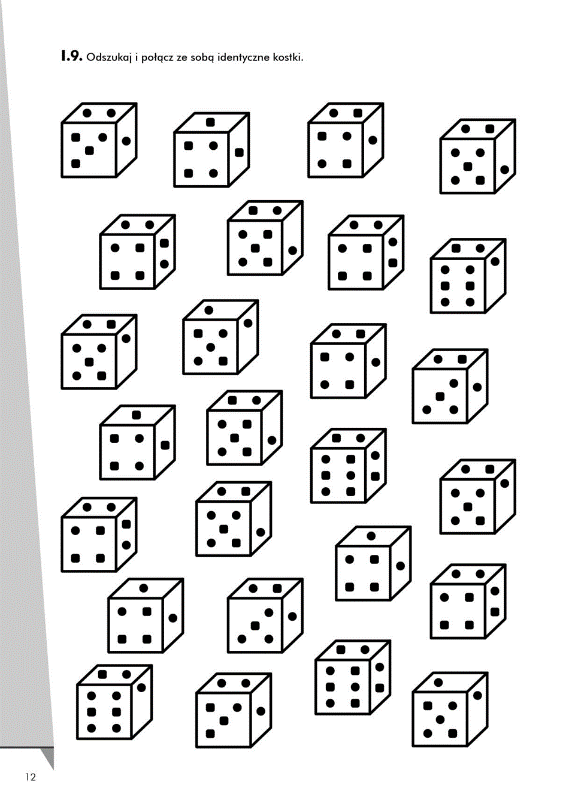 Porównaj rysunki, a następnie znajdź i zaznacz różnice w ułożeniu  sześciu figur.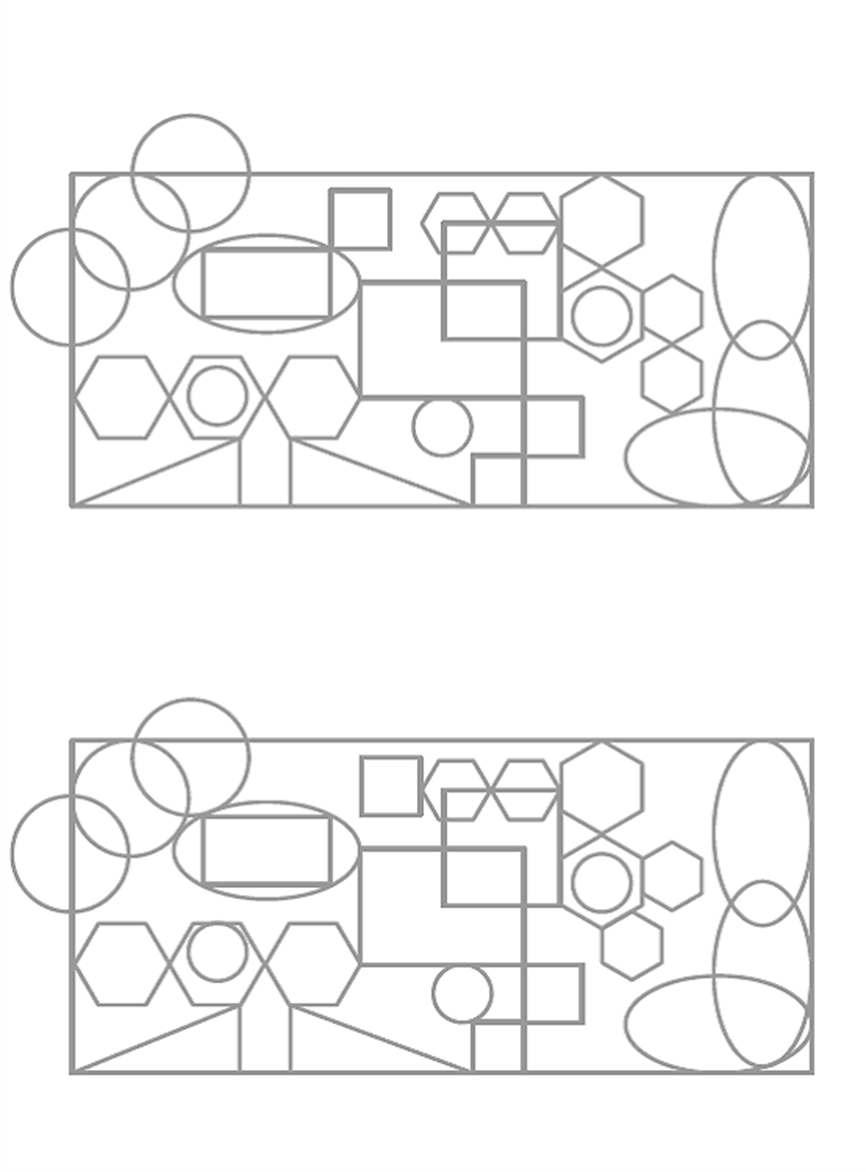 KLASA 7MatematykaTemat: Przykłady wyrażeń algebraicznych.Wyrażenia algebraiczne to wyrażenia, w których występują liczby, litery, znaki działań i nawiasy.             np: 3 a + 1, 5b, xy, b2 + c2.Ćwiczenie1 Zapisz w postaci wyrażenia algebraicznego:Iloczyn liczby 7 i liczby d   -   7bSumę liczb 65 i liczby a   -   65 + aRóżnicę  102 i liczby e  -   102 – eIloraz liczby a liczby b  -  a : bĆwiczenie 2.Zapisz w postaci wyrażenia algebraicznego:Sumę liczb c, 5 i 4d,Różnicę liczb 32c i 6 dIloraz liczb – 8 g i hIloczyn liczb 6, 8e i 0,7fWFZapoznajcie się z poniższymi tematami zajęć i filmikami. Starajcie się je wdrażać w życiu codziennym. Temat: Prawidłowa pozycja siedzącahttps://youtube.com/watch?v=GKuoMN_5_G4&feature=shareGeografiaTemat: Struktura wieku i płci w Polsce. Przeczytaj, przepisz lub wklej notatkę do zeszytu:W Polsce żyje 38,4 mln ludzi, z czego 19,8 mln to kobiety (51,6%), a 18,6 mln - mężczyźni (48,4%). Współczynnik feminizacji w Polsce wynosi zatem obecnie 106,7. Jest on zróżnicowany nie tylko przestrzennie, ale również według grup wiekowych.W podziale na pięcioletnie grupy wiekowe zauważa się pewną prawidłowość w zakresie struktury płci. Do grupy wiekowej 45-49 lat liczba Polaków jest większa niż liczba Polek, ponieważ chłopców rodzi się statystycznie więcej niż dziewczynek. Natomiast od grupy 50-54 lata widoczna jest przewaga kobiet nad mężczyznami, która narasta wraz z wiekiem społeczeństwa. Wpływa na to większa średnia długość trwania życia kobiet i duża nadumieralność mężczyzn. Nadwyżka liczby kobiet nad liczbą mężczyzn w starszych grupach wiekowych jest znacznie większa niż nadwyżka liczby mężczyzn nad liczbą kobiet w młodszych grupach wiekowych. Dla przykładu - liczba kobiet w wieku 80-84 lata jest niemal dwukrotnie większa niż liczba mężczyzn w tej grupie wiekowej, natomiast w przypadku grupy wiekowej 85 i więcej lat stosunek liczby kobiet do liczby mężczyzn przekracza 2,5.Zapoznaj się z piramidą wieku i płci: 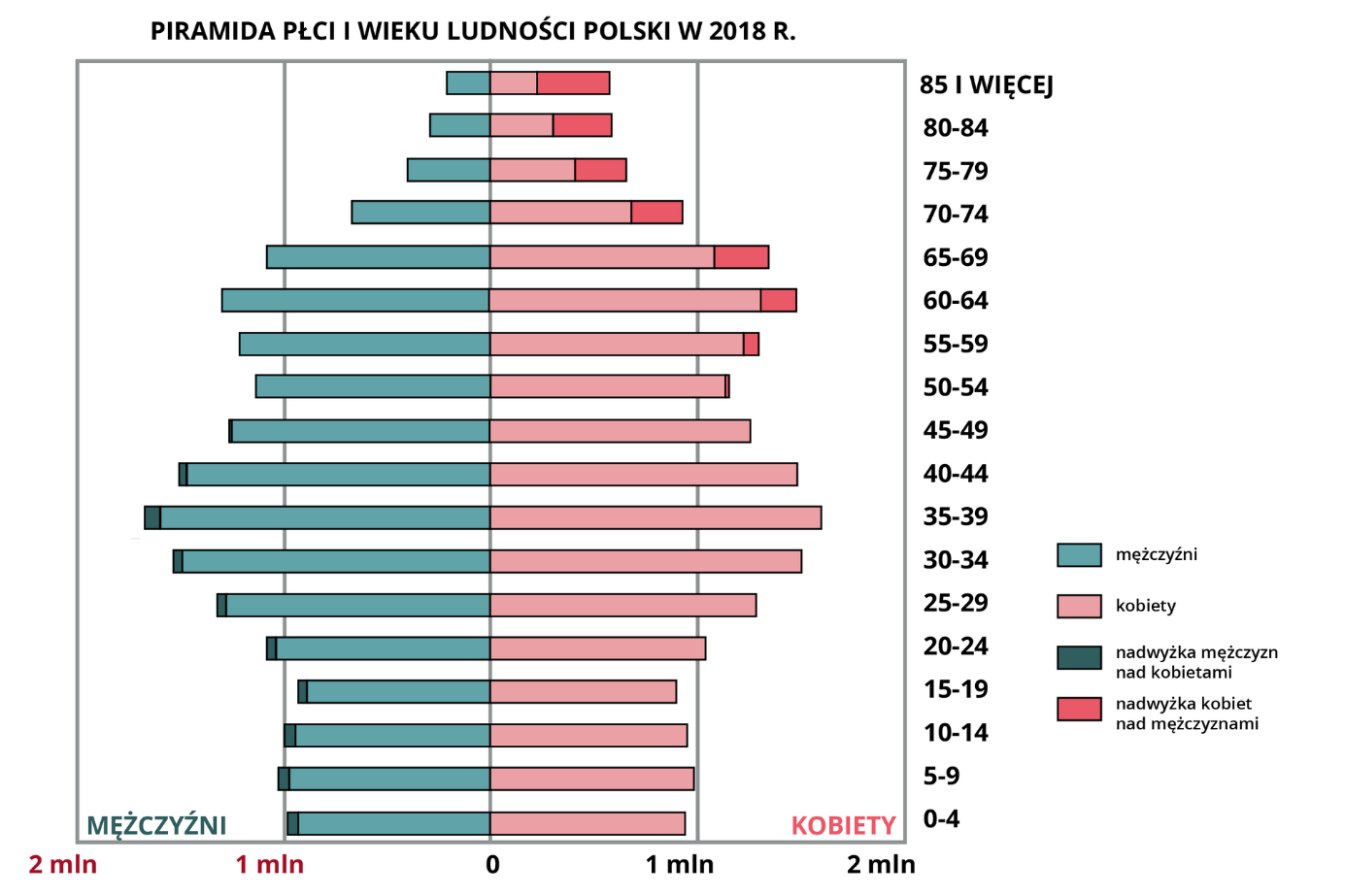 Jak widzisz: zielonym kolorem są oznaczenie mężczyźni, a czerwonym kobiety. Dane pokazują ilość kobiet i mężczyzn w danym wieku czyli np. od 0 do 5 lat. Wykonaj ćwiczenie 4 dostępne pod linkiem:https://zpe.gov.pl/a/sprawdz-sie/DH29UJNfD Sprawdź, czy poprawnie wykonałeś zadania klikając ikonę w prawym dolnym rogu: ,,Sprawdź” lub ,,Pokaż odpowiedzi”.Temat: Zróżnicowanie ludności Polski.Przeczytaj i przepisz notatkę do zeszytu:Polska jest krajem jednolitym narodowościowo: Polacy stanowią 97% ludności kraju. Mniejszościami narodowymi są np. Niemcy, Ukraińcy, Białorusini, Rosjanie i Litwini. Przed wojną Polska była krajem bardzo zróżnicowanym religijnie. Obecnie Polska jest niemal jednowyznaniowa- 90% obywateli wyznaje religię rzymskokatolicką. InformatykaDzień dobry,Zbliżają się Święta Bożego Narodzenia, dlatego wykonaj świąteczną kartkę w programie Paint. Jeśli chcesz podszkolić pisanie na klawiaturze wejdź na kurs pisania tu: https://kurspisania.pl/lekcja/lekcja-1/start/  Możesz w wolnej chwili możesz przejść do kolejnych lekcji i poćwiczyć kolejne litery. Pozdrawiam Lilianna GłowaczReligiaTemat: Adwentowe Skarby w moim życiuAnioł rzekł do Maryi: Nie bój się, Maryjo, znalazłaś bowiem łaskę u Boga. Oto poczniesz i porodzisz Syna, któremu nadasz imię Jezus. (…) Na to Maryja rzekła do anioła: Jakże się to stanie, skoro nie znam męża? Anioł Jej odpowiedział: Duch Święty zstąpi na Ciebie i moc Najwyższego osłoni Cię. (…) Dla Boga bowiem nie ma nic niemożliwego. Na to rzekła Maryja: Oto Ja służebnica Pańska, niech Mi się stanie według twego słowa (Łk 1, 30-38).1 Pytanie: Co odpowiedziała Maryja aniołowi ?……………………………………………………………………………………………2 Pytanie: Czy Maryja ma się bać, lękać, żyć w strachu?…………………………………………………………………………………………….3 Pytanie: Kto ma zstąpić na Maryję ?…………………………………………………………………………………………….4 Pytanie: W jaki czas wchodzimy w grudniu w kościele? ( Adwent /Wielki Post)?……………………………………………………………………………………..( jest to czas przygotowania do Bożego Narodzenia )Napisz krótką modlitwę do Maryi ( poproś o dobry Adwent ).……………………………………………………………………………………………………………………………………………………………………………………………………WFTemat: Ćwiczenia wzmacniające mięśnie posturalne. https://youtube.com/watch?v=LvHWUGVfBHo&feature=shareŻyczę Wam zdrowia – J. Winiarska KLASA 8PPP BARTEKZapraszam do zabawy słowem. Zaproponuj ją również rodzeństwu lub rodzicom.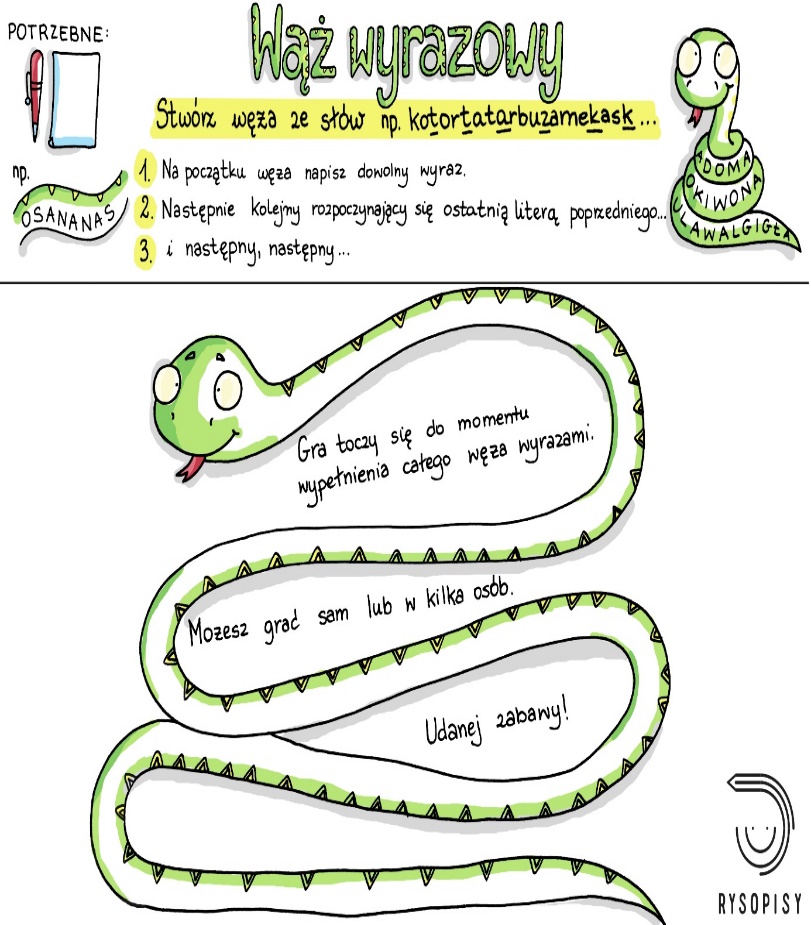 DOROTAZAJĘCIA ROZWIJAJĄCE KOMPETENCJE EMOCJONALNO-SPOŁECZNETEMAT:  CO TO JEST PRZYJAŹŃ I JAK O NIĄ DBAĆ?Prowadzący: Edyta SznycerObejrzyjcie krótki filmik:https://www.youtube.com/watch?v=NqRFXufq6kM&ab_channel=DorotaFilipiukNapiszcie na kartce,  jaki powinien być według Was dobry przyjaciel.Dokończcie zdania:Lubię, kiedy razem z przyjaciółmi...........................................Aby zaprzyjaźnić się z kimś......................................................Jestem dobrym przyjacielem, ponieważ.....................................Zadzwońcie dzisiaj do osoby, którą uważacie za swojego przyjaciela
 i powiedzcie mu coś miłego. :)MatematykaTemat : Pole powierzchni ostrosłupa.Aby obliczyć pole powierzchni ostrosłupa, wystarczy obliczyć pole jego siatki, to znaczy sumę pola jego podstawy oraz pól wszystkich jego ścian bocznych.Pp	Pc= Pp  + Pb	PbPc  - pole powierzchni całkowitejPp  - pole podstawyPb  - pole powierzchni bocznejObejrzyj filmik. https://www.youtube.com/watch?v=HEi61TOD8c4WFZapoznajcie się z poniższymi tematami zajęć i filmikami. Starajcie się je wdrażać w życiu codziennym. Temat: Prawidłowa pozycja siedzącahttps://youtube.com/watch?v=GKuoMN_5_G4&feature=shareGeografiaTemat: Afryka na mapie. Zapoznaj się z mapą Afryki patrząc do podręcznika lub  klikając w link:https://afryka.biz.pl/wp-content/uploads/2019/03/mapa_fizyczna_afryki.jpgPo zapoznaniu się z mapą fizyczna Afryki możesz utrwalić jej znajomość podczas interaktywnej gry pod linkiem https://online.seterra.com/pl/vgp/3450Miłej zabawy Przepisz notatkę do zeszytu. Nazwy wymienione w notatce odszukaj na mapie:Afryka to kontynent, który leży na wszystkich półkulach. Oblewa go M. Śródziemne, Ocean Atlantycki i Ocean Indyjski. Od Azji oddziela go Kanał sueski. To kontynent wyżynny. Najwyższa góra Afryki to Kibo w masywie Kilimandżaro. Największe rzeki Afryki to Nil, Kongo. Na kontynencie dużo jest obszarów bez rzek lub z rzekami okresowymi. InformatykaDzień dobry,Zbliżają się Święta Bożego Narodzenia, dlatego wykonaj świąteczną kartkę w programie Paint (nie zapomnij umieścić życzeń) lub wykonaj krótką prezentację o tradycjach świątecznych w Twoim domu. Pozdrawiam Lilianna GłowaczReligiaTemat: Adwent wielki czas oczekiwania Anioł rzekł do Maryi: Nie bój się, Maryjo, znalazłaś bowiem łaskę u Boga. Oto poczniesz i porodzisz Syna, któremu nadasz imię Jezus. (…) Na to Maryja rzekła do anioła: Jakże się to stanie, skoro nie znam męża? Anioł Jej odpowiedział: Duch Święty zstąpi na Ciebie i moc Najwyższego osłoni Cię. (…) Dla Boga bowiem nie ma nic niemożliwego. Na to rzekła Maryja: Oto Ja służebnica Pańska, niech Mi się stanie według twego słowa (Łk 1, 30-38).1 Pytanie: Co odpowiedziała Maryja aniołowi ?……………………………………………………………………………………………2 Pytanie: Czy Maryja ma się bać, lękać, żyć w strachu?…………………………………………………………………………………………….3 Pytanie: Kto ma zstąpić na Maryję ?…………………………………………………………………………………………….4 Pytanie: W jaki czas wchodzimy w grudniu w kościele? ( Adwent /Wielki Post)?……………………………………………………………………………………..( jest to czas przygotowania do Bożego Narodzenia )Napisz krótką modlitwę do Maryi ( poproś o dobry Adwent ).……………………………………………………………………………………………………………………………………………………………………………………………………WOSTemat: Powiat i województwoZapoznaj się z prezentacją dostępną pod linkiem https://prezi.com/azhmwnzb8biz/powiat-i-wojewodztwo/ WFTemat: Ćwiczenia wzmacniające mięśnie posturalne. https://youtube.com/watch?v=LvHWUGVfBHo&feature=shareŻyczę Wam zdrowia – J. Winiarska 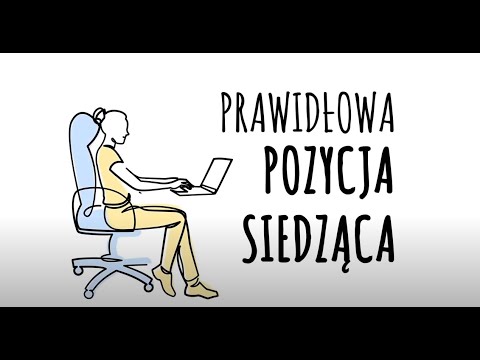 Prawidłowa pozycja siedząca - YouTubeProjekt „Rodzinna Akcja Zdrowa Rywalizacja. Aktywnie po Zdrowie' to druga edycja kampanii mającej na celu zachęcenie Polaków do zmiany trybu życia - troski o...youtube.coPrawidłowa pozycja siedząca - YouTubeProjekt „Rodzinna Akcja Zdrowa Rywalizacja. Aktywnie po Zdrowie' to druga edycja kampanii mającej na celu zachęcenie Polaków do zmiany trybu życia - troski o...youtube.coPrawidłowa pozycja siedząca - YouTubeProjekt „Rodzinna Akcja Zdrowa Rywalizacja. Aktywnie po Zdrowie' to druga edycja kampanii mającej na celu zachęcenie Polaków do zmiany trybu życia - troski o...youtube.co